http://www.proshkolu.ru/user/shilov1866/file/5365778/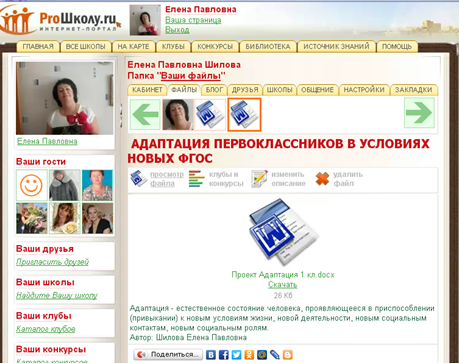 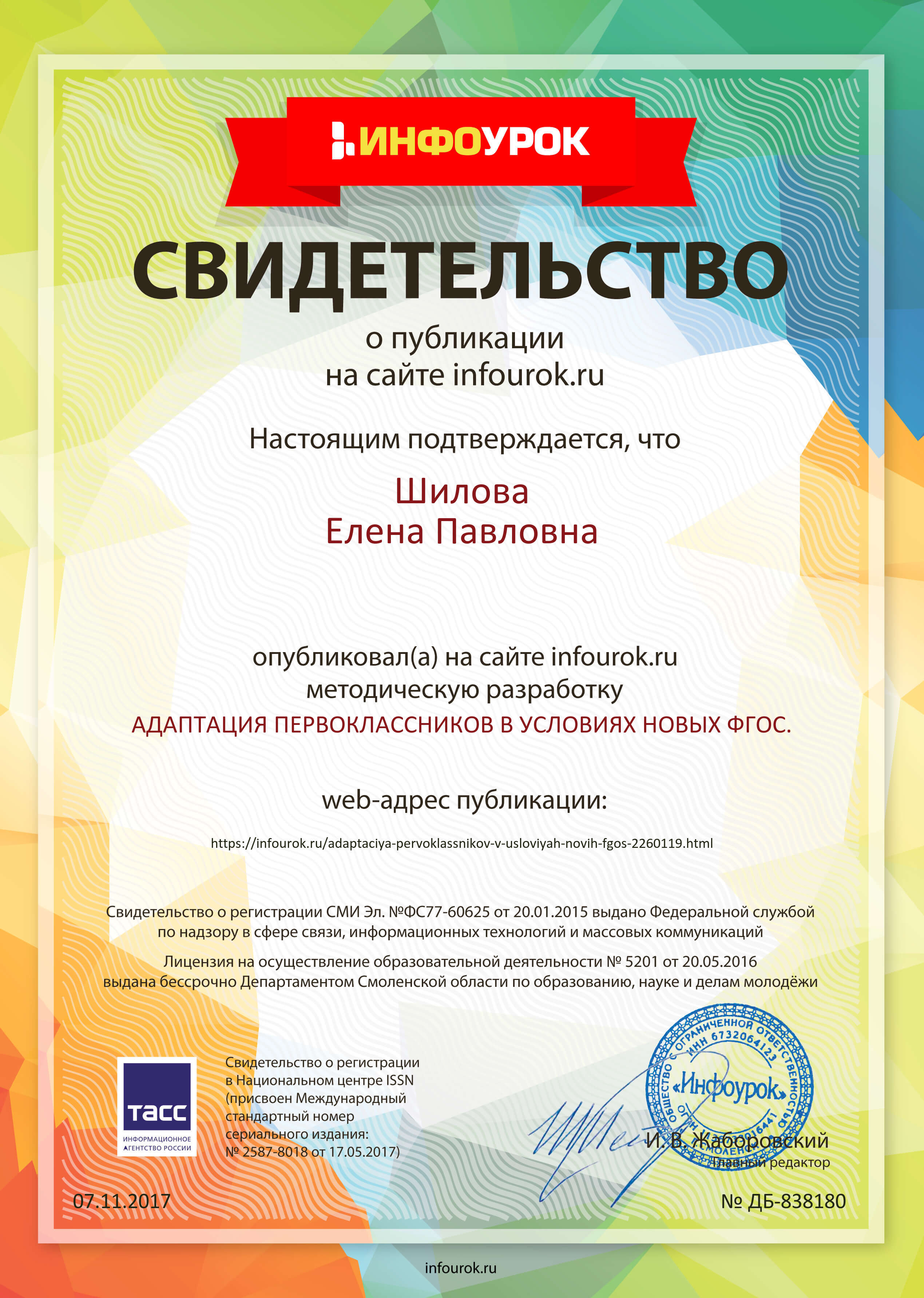 Автор: Шилова Елена Павловна, учитель начальныx  классов МАОУ «СОШ№24»АДАПТАЦИЯ ПЕРВОКЛАССНИКОВ В УСЛОВИЯХ НОВЫХ ФГОС.Проект.           Адаптация - естественное состояние человека, проявляющееся в приспособлении (привыкании) к новым условиям жизни, новой деятельности, новым социальным контактам, новым социальным ролям. Значение этого периода вхождения в непривычную для детей жизненную ситуацию проявляется в том, что от благополучности его протекания зависит не только успешность овладения учебной деятельностью, но и комфортность пребывания в школе, здоровье ребенка, его отношение к школе и учению. В связи с введением новых стандартов проблема адаптации детей к школьной жизни стала наиболее актуальной, т.к. стандарт впервые определяет такую составляющую, как здоровье школьников, в качестве одного из важнейших результатов образования, а сохранение и укрепление здоровья – в качестве приоритетного направления деятельности образовательного учреждения. Поэтому в школе мы стараемся создать психолого-педагогических условия, которые обеспечивают благоприятное течение приспособления  первоклассников кобучению         Деятельность методического объединения учителей начальных классов  для организации благоприятной адаптационной среды на переходе от дошкольного к начальному школьному образованию направлена на создание следующих психолого-педагогических условий:    организация режима школьной жизни первоклассников;    организация оздоровительно-профилактической работы;    организация учебно-познавательной деятельности первоклассников в адаптационный период;    организация внеурочной деятельности  первоклассников;    изучение социально-психологической адаптации детей к школе.         Для лучшей адаптации детей в 1-х классе введён ступенчатый режим занятий с постепенным увеличением нагрузки. В 1 полугодии продолжительность урока составляет 35 минут. Форма проведения уроков чаще игровая. Физкультурные минутки проводятся  двукратно: через 10-15 и 20-25 минут от начала урока. Со второго полугодия выдаётся максимальная учебная нагрузка. Для первоклассников установлены дополнительные каникулы в феврале сроком в течение одной недели. Продолжительность учебного года в 1 классе 33 недели.Оздоровительно – профилактическая работа ведётся в тесном сотрудничестве с учителем физкультуры, с родителями. Для родителей разработан цикл мероприятий (родительские собрания, лектории, беседы, тренинги), направленный на просветительскую деятельность по предупреждению заболеваний в адаптационный период, укрепление здоровья детей и пропаганду здорового образа жизни.         Одним из благоприятных факторов адаптации первоклассников к учебно-познавательной деятельности является функциональная готовность к школе. Подготовка проводилась в июне месяце по программе «Преемственность», которая предусматривает решение двух сложнейших педагогических задач: ввести ребенка в новую систему отношений и ввести будущих первоклассников в новые учебные предметы. В это время происходит освоение детьми организационных навыков и умений для учебы в школе. После того как освоены основные правила работы в классе, первоклассники способны полностью сосредоточиться на освоении учебногосодержания. Определение уровня готовности детей к школьному обучению помогает осуществлять дифференцированный и индивидуальный подход к адаптации учащихся в процессе всего периода обучения.         Во время учебной деятельности для облегчения процесса адаптации учитываются особенности первоклассников. В уроке представляем несколько структурных элементов: оргмомент, актуализация знаний, постановка темы и цели урока, «открытие новых» знаний, первичное закрепление, контроль и самооценка, итог урока. Домашние задания в первом классе не задаются. Контроль и оценка результатов обучения в 1-х классе осуществляется в соответствии с требованиями ФГОС. На каждого ученика заведено портфолио с разделами: социально-личностное развитие, учебно-познавательное развитие, физическое развитие и здоровье, духовно-нравственное развитие. В них учитель отражает опыт деятельности в рамках определенной темы, учитывает результаты, достигнутые за определенный период времени для прогнозирования дальнейшей деятельности, отражает результаты деятельности учащихся.                          Внеурочная деятельность первоклассников организуется в соответствии с интересами и желаниями детей и их родителей. Для составления расписания занятий внеурочной деятельности были учтены все направления, предложенные базисным учебным планом.         Пректная деятельность-клуб «Узнаем сами».         Духовно-нравственное воспитание –«Школа вежливых наук».         Патриотическое воспитание –«Я и моя семья».         Физическое воспитание-«Поиграй со мной».   Благодаря организованной деятельности, первоклассники испытывают меньше отрицательного воздействия учебного процесса, легче проходит процесс привыкания к школьной жизни и учителю.         Одним из направлений работы методического объединения учителей начальных классов в нашей школе является выявление причин отклонений в поведении и обучении детей, которые испытывают трудности в  социально-психологической адаптации. Очень важно помочь первоклассникам успешно преодолеть первые школьные трудности, стать более взрослыми и уверенными в себе.         Таким образом, работа по созданию психолого-педагогических условий к обучению имеет широкий спектр мероприятий, которыеобеспечат благоприятное течение приспособления первоклассников. Но в то же время говорить о конечном результате можно будет только в конце первого года обучения.Проект                                                                                              Автор: учитель начальных классов                                                                                              МАОУ «СОШ № 24»                                                                                               Шилова Елена Павловна.Тема: Адаптация первоклассников с низким результатом диагностического     теста.Гипотеза: Создание развивающей среды, способствующей качественной адаптации первоклассников к условиям образовательного процесса, показавшим результат диагностического теста «ниже среднего». Это позволит качественно реализовать ФГОС  I ступени.Цель: Создать развивающую среду, которая позволит качественно реализовать ФГОС с детьми с низким развитием учебно – познавательных процессов при поступлении в 1 класс.Задачи:1.	Изучить необходимую психолого-педагогическую и учебно-методическую литературу.2.	Выявить личностные особенности  группы учащихся написавших диагностический тест «ниже среднего».3.	Выявить дидактические средства, способствующие развитию учебно – познавательных процессов  у данных учащихся.4.	Сформировать способность к активной умственной деятельности, что приведёт к улучшению результатов учебно – познавательных процессов  у данных учащихся.5.	Проверить эффективность отобранных дидактических средств в реальной практике.6. Провести анализ и обобщение результатов полученных в ходе реализации проекта.Сроки реализации: 01.09.2017 – 15.12.2017.Ожидаемые результаты:1. Подбор дидактического комплекса, способствующего развитию памяти, мышления, внимания, развития речи.2. Подбор учебных заданий для развития памяти, мышления, внимания, развития речи.3. Отработка учебных заданий, способствующих  развитию учебно - познавательных процессов. 4. Эффективная адаптация первоклассников по освоению ФГОС.Мероприятия:Выявленная группа.Ответственные.Работа с группами по графику.№Мероприятие.Сроки.Результат.1.Выявить учащихся с низким результатом  диагностического теста. Анализ  ошибок, допущенных в тесте. 1.09.2017 –10.09.2017Сформировать группы по  допущенным ошибкам.2.Выявить личностные особенности  группы учащихся написавших диагностический  тест «ниже среднего». 11.09.2017-18.09.2017Выявить причины неуспешности детей. Изучить необходимую психолого-педагогическую и учебно-методическую литературу.	19.2017-15.10.2017Повысить компетентность учителя. Выявить дидактические средства, способствующие повышениюучебно - познавательных процессов у данных учащихся. 16.10.2017-25.10.2017Подобрать дидактические средства. Отработка дидактических материалов, способствующих развитию учебно - познавательных процессов ребёнка.1.11.2017 –14.11.2017Формирование учебно - познавательных процессов ребёнка.Проверить эффективность отобранных дидактических средств в реальной практике 15.12.2017Результат диагностического теста в конце проекта.Провести анализ и обобщение результатов полученных в ходе реализации проекта. Конец декабря.Обобщение опыта на МО учителей.Создание копилки дидактических средств . Создание проектов с детьми. №Ф.И.   трудностиПамятьМышлениеВниманиеРазв.речи.№Ф.Иучительродителипсихолог